Bài tập ôn luyện môn ToánNgày….tháng 02 năm 2020Bài 1. Viết tiếp vào chỗ chấm:Bài 2. Đặt tính rồi tính:Bài 3. Số?Bài 4. Nối các phép tính có kết quả bằng nhau:Bài 5. Nối           với số thích hợp:Bài 6. Viết phép tính thích hợp:Bài tập ôn luyện môn ToánNgày….tháng 02 năm 2020Bài 1.Viết các số từ 10 đến 20:………………………………………………………………………………………………Viết các số từ 20 đến 10:………………………………………………………………………………………………Bài 2. Số?                                             ……………………………………………………………………………………………….Bài 3. Viết số thích hợp vào chỗ chấm (theo mẫu):Bài 4. Số?c) Mẹ mua hai chục trứng. Vậy mẹ đã mua  …  quả trứng.Bài 5. Viết các số 8,  13,  19,  20,  16,  10 theo thứ tự:Từ bé đến lớn: ………………………………………………………………………Từ lớn đến bé: ……………………………………………………………………...Bài tập ôn luyện môn ToánNgày….tháng 02 năm 2020Bài 1. Khoanh vào chữ đặt trước đáp án đúng:         a. Số 15 đọc là:         b. Số nào dưới đây lớn hơn 18?         c. Kết quả của phép cộng 16 + 3 là:          d. Kết quả của phép trừ 19 – 9 là:         e. Kết quả của dãy tính 15 – 5 + 7 là:          g. Nhà Lan có 1 đôi gà. Nhà Hà có 2 con gà.A. Số gà nhà Lan ít hơn số gà nhà Hà               B. Số gà nhà Lan và nhà Hà bằng nhau                                           C. Số gà nhà Lan nhiều hơn số gà nhà Hà Bài 2. Số?Bài 3. Đặt tính rồi tính:Bài 4. Viết các số 12, 9, 7, 18, 20, 17 theo thứ tự:Từ bé đến lớn: ………………………………………………………………………Từ lớn đến bé: ……………………………………………………………………...Bài 5. Tính:Bài tập ôn luyện môn ToánNgày….tháng 02 năm 2020Bài 1. Số?                  + 2                       - 3                       + 2                     - 46                      - 2                        + 6                      - 3Bài 2.  >, <, =?Bài 3. Nối (theo mẫu):Bài 4. Số ?Bài 5. Viết phép tính thích hợp:a.           Có      : 17 bóng bay.              Đã vỡ :   7 bóng bay.              Còn    : .... bóng bay?*b.           Có          : 19 cái kẹo                Cho bạn : 5 cái kẹo                Ăn          : 3 cái kẹo                Còn        : ... cái kẹo?Bài 6. Viết tiếp số hoặc câu hỏi vào chỗ chấm để có bài toán:Bài toán 1: Có 1 gà mẹ và có 9 gà con. Hỏi …………………………………….……………………………………………………………………………………?Bài toán 2(xem hình): Em có ... cái kẹo, mẹ cho em thêm ... cái kẹo. Hỏi em có tất cả bao nhiêu cái kẹo?Bài toán 3: Đàn gà có 15 con gà mái và 3 con gà trống. Hỏi ……………………..............................................……………………………………………………………………………………………?Bài 7. Dựa vào tranh hoặc tóm tắt, viết bài toán thích hợp (theo mẫu):      Tóm tắt:                Có   : 17 quả nhót                Ăn   : 6 quả nhót                Còn : ... quả nhót?Bài toán: An có……. quả nhót, An đã ăn …… quả nhót. Hỏi Minh còn lại bao nhiêu ………..?      Tóm tắt:      Có       : 16 cái bánh      Đã ăn  :   4 cái bánh      Còn lại: … cái bánh?Bài toán: …………………………………………………………………………………………………………………………………………………………………………  ?c.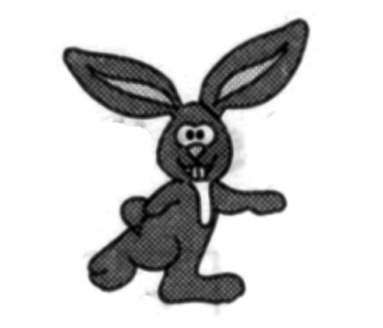 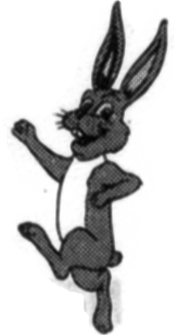 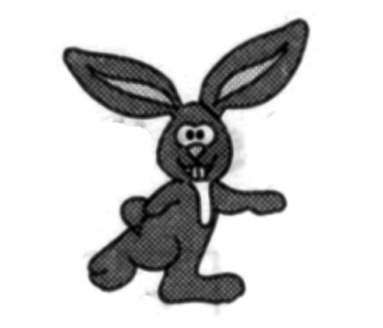 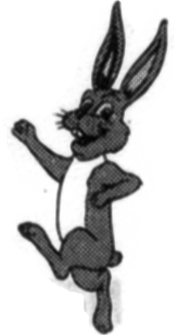 Bài toán: …………………………………………………………………………………………………………………………………………………………………………  ?Bài 13. Trong hình vẽ bên:Có … điểm.Có  …  đoạn thẳng. Có  …  hình tam giác.Bài tập ôn luyện môn ToánNgày….tháng 02 năm 2020Bài 1. Đặt tính rồi tính.  13  + 6             18 – 5              19 – 9               6 + 12             10 + 7             5 + 13  ……………………………………………………………………………………  ……………………………………………………………………………………                ………………………………………………………………………………………………………………………………………………………………………………  Bài 2. Tính               14 + 3 – 6  =……                            13 + 5 - 6  = ……	              10 + 5 – 3  =……                            18 – 4 + 3  = ……              19 - 8 + 2 =  .......                            12  + 6 - 8  = .........Bài 3. Tính 15 + 4 - 7 =              18 - 6 + 5 =                   11 + 5 - 3 =                    17 - 7+ 9 =  19 – 9 + 9 =            17 + 1 – 8 =                    14 + 0 + 2 =                 10 + 3 – 3 = Bài 4. Số ?                 12 + ....  = 14                                19 – 9 + ....... = 15                 17 - ..... = 17                                  ....... +   13   = 16                 15  - .....= 12                              10 +  ...... - ...... = 18Bài 5.  Điền dấu >, <  , = thích hợp vào ô trống.                 12  + 6  1 4 + 3 	10 + 0  0 + 10                15  + 0  15 - 0	19 - 5   12 + 4                  18 -  5  18 -  4	13 + 2  16 - 4 Bài 6. Hình vẽ bên có :   - ...... hình tam giácBài tập ôn luyện môn ToánNgày….tháng 02 năm 2020Bài 1. Đặt tính rồi tính.      13  + 6                18 – 5                  19 – 9                       6 + 11                   10 + 7……………………………………………………………………………………  ……………………………………………………………………………………                ………………………………………………………………………………………………………………………………………………………………………………  Bài 2. Tính               14 + 3 – 6  =……                            13cm + 5cm  =…………	              10 + 5 – 3  =……                            18cm - 4cm  =  …………              19 – 8 + 2 =  .......                            16cm - 6cm + 9cm  = ................              12 + 6 – 8 = .......                             10cm + 7cm – 6cm = ................Bài 4.a. Khoanh tròn vào số lớn nhất :                        b. Khoanh tròn vào số bé nhất :  13   ;  20   ;   11   ;   8    ;    19                               10    ;   15    ;    8   ;     19  ;     12Bài 5. Nam trồng được 12 cây hoa, Thành trồng được 7 cây hoa. Hỏi cả hai bạn trồng được bao nhiêu cây hoa ?                        Viết phép tính:Bài 6. Nam có 13 viên kẹo, mẹ cho Nam thêm 4 viên kẹo. Hỏi Nam có tất cả mấy viên kẹo ? Viết phép tính:Bài 7. Vẽ đoạn thẳng dài 5cm :  .........................................................................................Bài 8. Số ?                           ......... + ......... - ........ = 16Bài tập ôn luyện môn ToánNgày….tháng 02 năm 2020Bài 1. Đặt tính rồi tính      13 + 5                4 + 13                   12 – 2                        5 + 12                   19 –7……………………………………………………………………………………  ……………………………………………………………………………………                ………………………………………………………………………………………………………………………………………………………………………………  Bài 2. Điền dấu +  hoặc -  thích hợp vào ô trống .            12  5   3  = 14	                                           13    3   2   = 18           14  4     1 = 11                                           15    2   4   = 17           16  3     2 = 17                                           19    7   3   = 15Bài 3. Điền dấu >, <  , = thích hợp vào ô trống.                                  19 - 9      10 + 1 	12 + 0  0 + 12                16  + 0  16 - 0	19 - 4   11 + 4                  17 -  5  17 -  4	15 + 2  18 - 4 Bài 4. Lớp 1A trồng được 11 cây, lớp 1B trồng được 8 cây. Hỏi cả hai lớp trồng được bao nhiêu cây?Viết phép tính:Bài 5. Hình bên có :                                    - .... đoạn thẳng.                     - .... hình chữ nhật.Bài 6. Viết các số: 7, 0, 9, 4, 10, 2.a, Theo thứ tự từ bé đến lớn: ..............................................................b, Theo thứ tự từ lớn đến bé:...............................................................Bài 7. Đúng ghi Đ sai ghi S vào                          5 + 2  + 2 = 9                                  4 + 1 =  1+ 4                         3 - 2 +  3 = 5                                    2 + 3  <  3 – 2                          9 - 5 + 6 = 10                                  10 - 4  > 6 + 1Bài 8. Số ?      9 - .... + .... = 10 	              8 - ....  + ....  = 3                     9 -  3 = ...... + 1     10 - .... + .... = 7	                        5 + ..... - ..... =  8                    5 + 2 = 10 - ....      6 - ....  + .... =  9                      10 - ....  - ..... =  4                     .... - 5 = 8 -  4    ... + ..... + .... =10                       ..... - ..... - ..... = 5                   4 + 5 = 5 + ....Bài tập ôn luyện môn ToánNgày….tháng 02 năm 20201. Đặt tính rồi tính:2. Tính:12 cm + 6 cm = ...                 18 cm - 8 cm = ...           13cm + 4cm – 5cm = …Bài 2. >, <, =?Bài 3. Vẽ và đặt tên cho đoạn thẳng có độ dài 9cm:…………. ……………………………………………………………………………………………………………………………………Bài 4. Điền số vào tóm tắt và viết phép tínhCó 14 bông hoa , thêm 4 bông hoa . Hỏi có tất cả bao nhiêu bông hoa?Viết phép tính:Bài 5. Sợi dây thứ nhất dài 11 cm, sợi dây thứ hai dài 8 cm. Hỏi cả hai sợi dây dài bao nhiêu cm?Viết phép tính: Bài 6. Trong hình dưới đây có: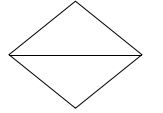 ….. điểm….. đoạn thẳng….. hình tam giác* Bài 7. Số?13+ 3 > …… > 18 - 4                   18 – 6 + 3 < …… < 18 + 1 – 2Bài tập ôn luyện môn ToánNgày….tháng 02 năm 2020Bài 1. Khoanh vào chữ đặt trước bài toán đúng.Bài toán: Một đàn gà có 12 con gà mái và 5 con gà trống. Hỏi đàn gà có tất cả bao nhiêu con gà?Bài 2. Tính:Bài 3. Viết tiếp vào chỗ chấm cho thích hợp rồi viết phép tínhTrên cành cây có 12 con chim, 3 con chim bay đi. Hỏi trên cành ………………...……………………………………………………?Bài 4. Đọc tóm tắt sau rồi viết phép tínhTóm tắt:Có: 7 quả bóng xanhCó: 2 quả bóng vàngCó tất cả: … quả bóng?*Bài 5. Viết tiếp vào chỗ chấm rồi viết phép tính thích hợpLan có 13 bông hoa, Mai cho Lan thêm 5 bông hoa.Hỏi Lan ..............................…………………………………………………………………………………….?Bài tập ôn luyện môn ToánNgày….tháng 02 năm 2020Bài 1.   Viết phép tính thích hợp.         Có             :  16 quả cam                                              Có         : 10 cái kẹo         Mua thêm :  3 quả cam                                                 Đã ăn    : 4 cái kẹo         Tất cả có   : .... quả cam ?                                             Còn lại  : ..... cái kẹo ?         Nam có           : 12  que kem                                   Mai có    : 18 bông hoa         Mua thêm :   5   que kem                                         cho đi     :   7 bông hoa         Nam có tất cả : .... que kem  ?                               Mai còn lại  : ..... bông hoa ?Bài 2: Trong hình bên có:……….. hình tam giácb). Có…. Hình tam giácc).Có … hình vuông    Có …. hình tam giácd). Có … hình tam giác     Có …. hình vuônge). Có …. hình chữ nhật     Có ….hình tam giác+ Số 18 gồm  …  chục và  …  đơn vị.+ Số 13 gồm  …  đơn vị và  …  chục.+ Số 16 gồm  …  chục và  …  đơn vị.+ Số  …  gồm 2  chục và  0 đơn vị.+ Số 10 gồm  …  chục và  …  đơn vị.+ Số liền trước số 20 là …+ Số liền sau số 10 là …+ Số liền trước số 17 là …+ Số bé nhất có một chữ số là …+ Số bé nhất có hai chữ số là …12 + 310 + 919 + 019 - 516 - 414 + 417 - 218 - 6……….……….……….……….……….……….……….……….……….……….……….……….……….……….……….……….……….……….……….……….……….……….……….……….10 +  …  = 1816 –  … = 13 14 + 5 = …19 – 3 – … = 11....  +  3 = 1719 – 3 = ……  –  5  = 1215 + … – 8 = 1019   <           <  1616  <             <  20 Minh            : 11 nhãn vở           Hạnh            :   8 nhãn vở           Cả hai bạn   : … nhãn vở?Hiền        :  17 quả vảiCho bạn  :    4 quả vảiCòn lại    : … quả vải?a)  Số 15 gồm  … chục  và  … đơn vị     Số 20 gồm  … chục  và  … đơn vị     Số 14 gồm  … chục  và  … đơn vị     Số 11 gồm  … chục  và  … đơn vị     Số 18 gồm  … chục  và  … đơn vịb)  Số liền trước của số 13 là ……     Số liền sau của số 16 là ……     Số liền sau của số 19 là ……     Số liền trước của số 18 là ……     Số liền trước của số 11 là ……A. mười nămB. mười lămC. một nămA. 19B. 16C. 10A. 17B. 18C. 19A. 10B. 9C. 11A. 15B.  16C. 1714 + 315 + 018 – 8 16 – 5 11 – 1 12 + 713 + 519 – 3 ……….……….……….……….……….……….……….……….……….……….……….……….……….……….……….……….……….……….……….……….……….……….……….……….12 + 319 + 016 – 2 17 – 4 18 – 3 11 + 816 + 117 – 7 ……….……….……….……….……….……….……….……….……….……….……….……….……….……….……….……….……….……….……….……….……….……….……….……….13 + 315 – 0 12 + 2 11 + 4 17 – 6 14 – 2 14 + 416 – 6 ……….……….……….……….……….……….……….……….……….……….……….……….……….……….……….……….……….……….……….……….……….……….……….……….12 + 4 = …14 – 4 = …10 + 3 + 4 = …12 + 6 – 2 = …15 + 1 = …15 – 2 = …15 – 3 + 7 = …17 – 7 + 5 = …13 + 6 = …19 – 6 = …19 – 6 – 3 = …19 – 1 + 1 = …11 + 6 = …17 – 0 = …18 + 1 – 9 = …15 + 3 + 1 = …13 + 4 …. 1713 + 5 …. 17 – 1 17 – 7 …. 17 – 5 17 – 2 …. 1614 + 0 …. 17 – 312 + 0 …. 12 – 016 + 1 …. 1513 + 6 …. 19 – 1 4 + 13 …. 16 – 2 14 + 4 …. 1811 + 4 …. 12 + 616 - 1 + 4 …. 18 + 0             -   8  <  12            +            =  16 + 312  +            > 18 + 0              = 13 + 3 – 514 + 515 + 018 – 216 – 6……….……….……….……….……….……….……….……….……….……….……….……….17 – 2 …. 1617 – 4 …. 16 – 317 – 4 …. 18 – 3 – 230 …. 5080 …. 1018 – 4 + 3 …. 16 – 2 + 4Tóm tắtCó: …. bông hoaCho: ….bông hoaCòn lại: … bông hoa?Tóm tắtSợi dây thứ nhất: …..cmSợi sây thứ hai : ……. cmCả hai sợi dây :…….. cm?              A.            12 - 5 = 7               B.           12 + 5 = 17                C.          12 + 5 = 622cm + 6cm = …....8cm – 5cm = ……18cm – 2cm – 5cm = ……13cm + 2cm = …....15cm – 5cm = ……12cm + 7cm – 3cm = ……10cm + 9cm = …....17cm – 2cm = ……10cm – 2cm + 1cm = ……15cm + 2cm = …....16cm – 6cm = ……19cm – 4cm – 5cm = ……17cm + 1cm = ……19cm – 4cm = ……11cm + 5cm + 2cm = ……